ҠАРАР                                                                                ПОСТАНОВЛЕНИЕ24 март 2015 й 			         № 37                          24 марта 2015 г.           Об изменении  адреса жилого помещенияВ соответствии с постановлением правительства РФ от 19.11.2014 г. № 1221 «Об утверждении правил присвоения, изменения и аннулирования адресов» на основании входящего заявления гражданина Гильманова Зульфата Зуфаровича, в целях обеспечения учета и оформления земельных участков,  ПОСТАНОВЛЯЮ:1.  Изменить адрес жилого помещения, общей площадью 70,17 кв.м, с кадастровым номером 02:53:090501:183 имеющего адресные ориентиры Республика Башкортостан, Шаранский район, СП Дюртюлинский сельсовет, д. Сарсаз, ул. Центральная, дом 4 А, на «Республика Башкортостан, Шаранский район, СП Дюртюлинский сельсовет, д. Сарсаз, ул. Центральная, дом 4, квартира 2».2. Контроль за исполнением  настоящего постановления возложить на управляющего делами администрации сельского поселения Дюртюлинский сельсовет  муниципального района Шаранский район Республики Башкортостан.Глава сельского поселения                                                  Л.Н.ГибатоваБашкортостан РеспубликаһыШаран районымуниципаль районыныңДүртөйлө ауыл СоветыАУЫЛ БИЛӘМӘҺЕ ХАКИМИӘТЕ452642,Дүртөйлө ауылы, Мэктэп урамы, 29-йорт,                   тел.(34769) 2-39-19email: durtss@yandex.ru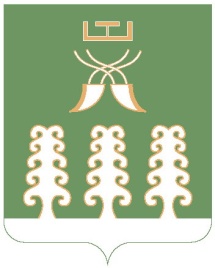                      Республика Башкортостан       Администрация сельского   поселения                      Дюртюлинский сельсовет                      муниципального района                        Шаранский район            452642,с. Дюртюли, ул.Школьная, д.29, тел.(34769) 2-39-19email: durtss@yandex.ru